Hoath PC annual return 19-20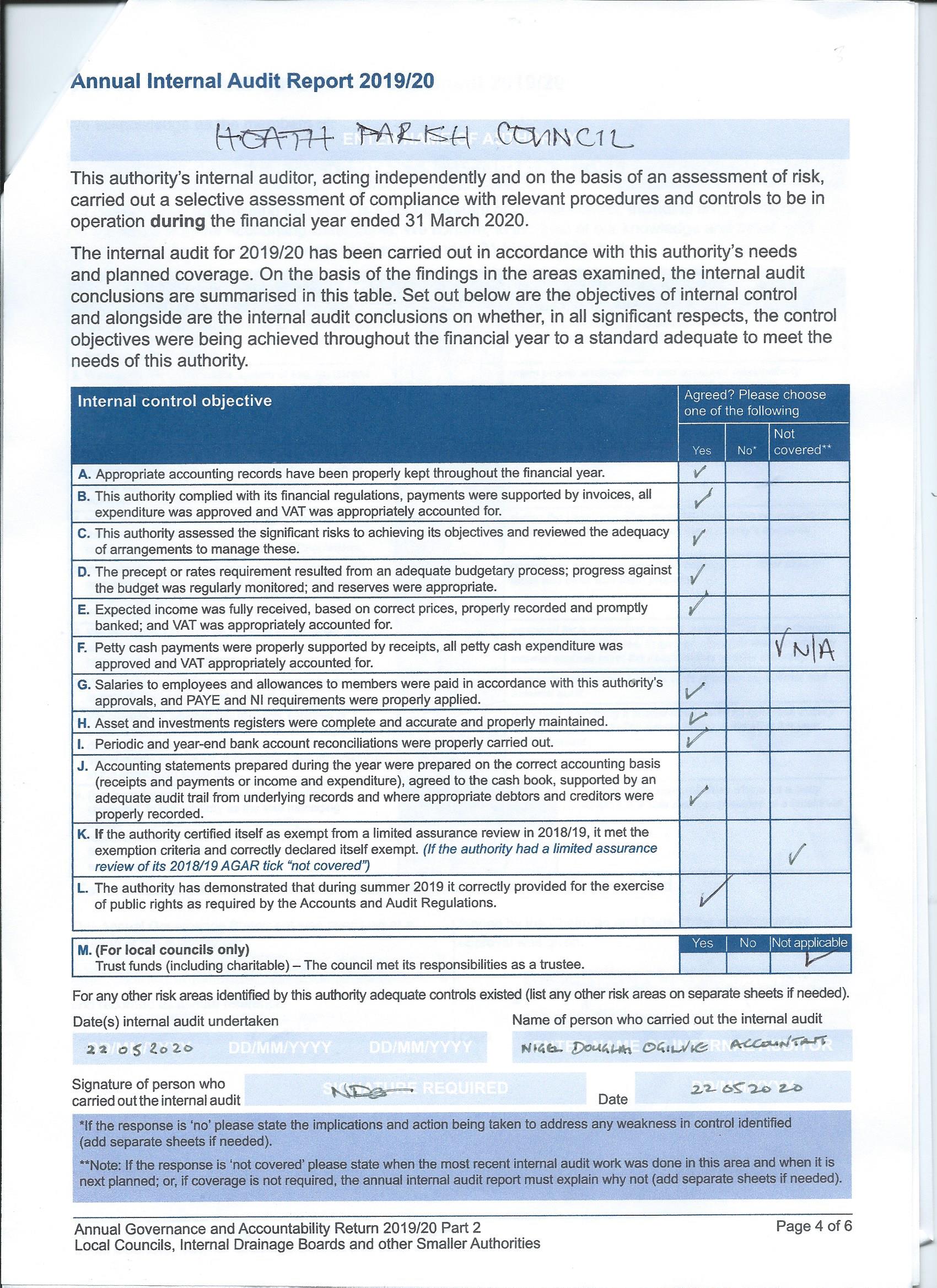 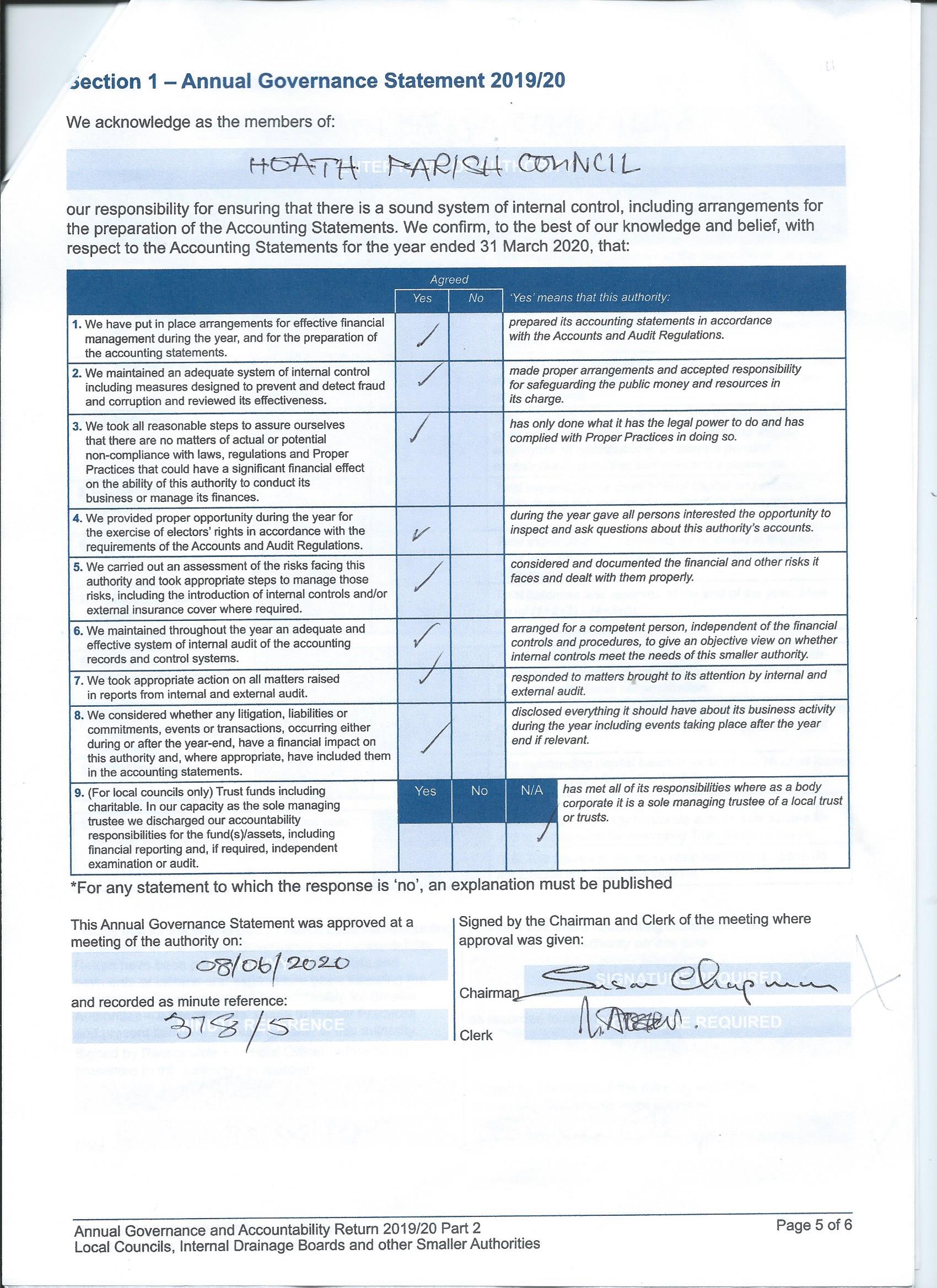 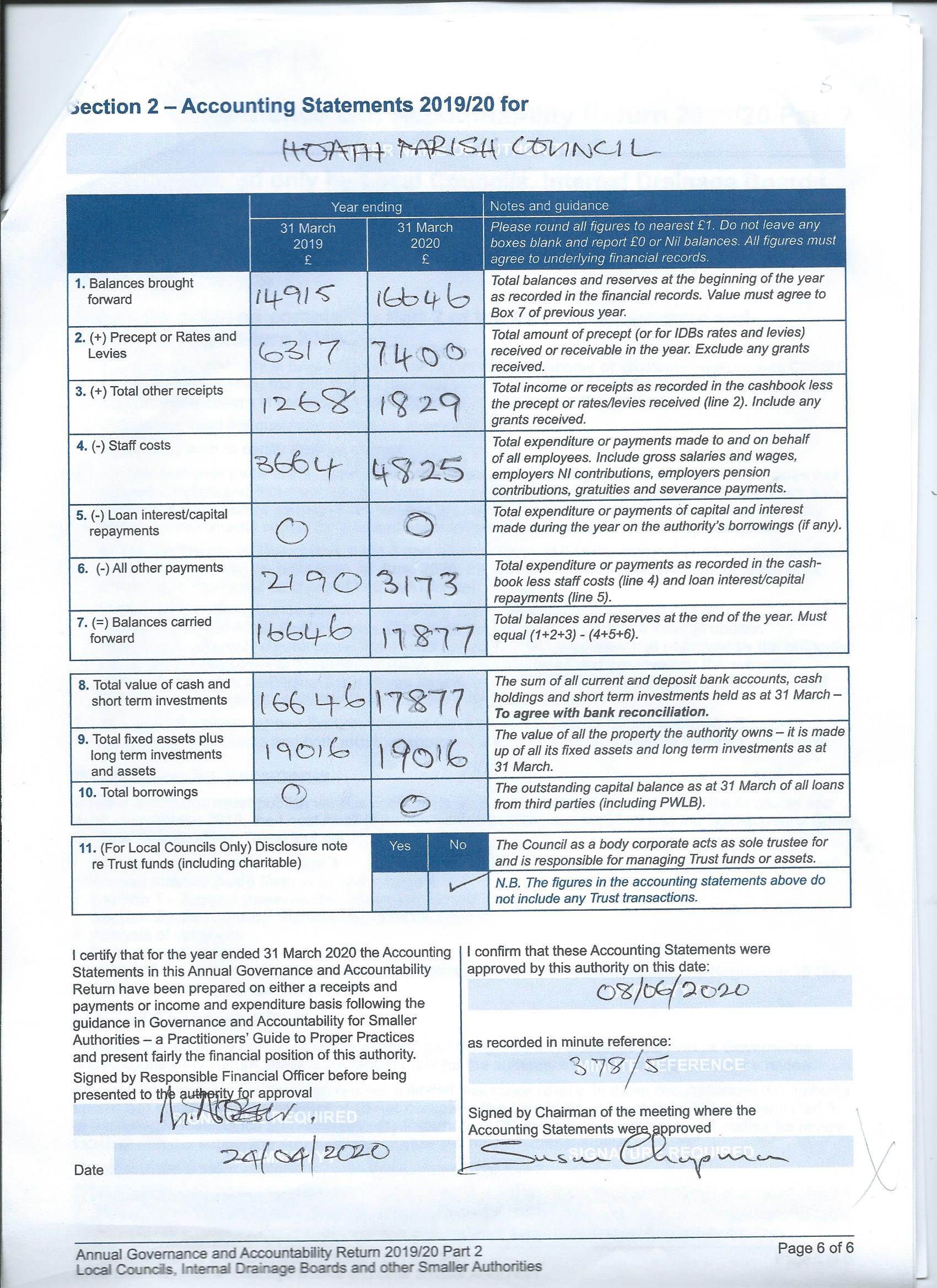 